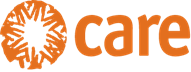 TERMS OF REFERENCE FOR MAPPING ACTORS IN THE POLYETYTENE TEREPHTHALATE (PET) PLASTIC WASTE VALUE CHAIN 1. BACKGROUND1.1 About CARECARE is an International not – for – profit organization, which works around the globe to save lives, defeat poverty, and achieve social justice for the poor and vulnerable people especially women and girls. CARE has been working in Uganda since 1969 to address the urgent needs of conflict and disaster-affected populations and to provide support to community development. For the period 2021 – 2025, CARE has set an ambitious target to support two million people (60% women and girls, 50% youth) from vulnerable communities to overcome poverty and social injustice through three core programs namely, Climate Justice, Gender Justice, and Livelihoods. 1.2 About the Earth Care projectThe Earth Care sproject is an 8months project, targeting 10 municipalities of Greater Kampala Metropolitan Area (GKMA) and Gulu City Council (GCC) in Uganda. The purpose of the project is to; Reduce PET plastic waste pollution in the water and land across GKMA and GCC.Increase private sector investments into PET plastic recycling sector.Increase the number of jobs in the PET plastic recycling sector.Improve skills and capacity of public and private sector to collectively address recycling across GKMA.Change attitude and behavior of citizens of Greater Kampala towards plastic waste.The project, which is funded by GIZ, will be implemented by CARE International in Uganda with support from CARE Germany and in close collaboration with the leadership of the targeted municipalities. 2. Consultancy objectives and ScopeTo enable GKMA and GCC tackle the collection gap and its related challenges, CARE will facilitate a better coordination mechanism of the PET waste value chain, by identifying gaps in coverage of PET waste collection and incorporating the unlicensed hubs and collectors into the formal solid waste management eco-system. A critical step in facilitating better coordination is the mapping of existing and identifiable actors in the PET recycling value chain i.e., formal hubs, informal collection sites, waste aggregators and processors (including factories) and developing a database of these actors. It's against this background that CARE is seeking consultancy services to undertake a mapping of PET actors (especially the downstream actors). 2.1 The specific objectives of this assignment are to; 1.Map the existing and identifiable actors (including their actual locations) in the PET recycling value chain (i.e., formal hubs, informal collection sites, waste aggregators and processors (including factories) in 10 municipalities of Greater Kampala Metropolitan Area (GKMA) and Gulu City Council (GCC) in Uganda.2.Profile the identified actors in (1) above and,  3.Develop a data base for the actors in all the targeted municipalities.2.2 Scope of workThe assignment will cover all 10 municipalities in GKMA and the 4 divisions in GCC. The GKMA municipalities/divisions in this scope include Makindye, Nakawa, Kawempe, Rubaga & Central divisions of Central Kampala; Entebbe, Nansana, Makindye-Sabagabo and Kira municipalities of Wakiso district; Mukono of Mukono district; Pece, Badege, Layibi and Laro divisions found in Gulu City Council.3.  Deliverables and timeframe  All deliverables are subject to approval by Care International in Uganda and GIZ and they will include.A report that details the location and profiles of the existing and identifiable PET collection and recycling hubs as well as actors in the 10 municipalities of Greater Kampala Metropolitan Area (GKMA) and Gulu City Council (GCC) in Uganda.GPS shape files and maps, showing actual locations for the PET recycling hubs in the targeted municipalities.  A data base of all the existing and identifiable actors in the PET recycling value chain in the targeted municipalitiessThe timeline for this assignment is three weeks, and must be completed by 31st October 2022 4. Qualifications & Application Procedures We are seeking an individual consultant or a company. The consultant or company (team) should have the following competencies: At least MSc/MA degrees in a relevant discipline from a recognized institution.Proven experience in assessment of plastic value chains. Experience with waste management in urban settings, including engagement of informal actors. Experience in integrating gender in research will be an added advantage.  Excellent skills in analytical report writing and visualization.Proven history of delivering quality products within tight deadlines. Excellent analytic and evaluative thinking skills.	Interested applicants who meet the minimum requirements should submit the following documents to be considered for the assignment.Financial Proposal (of not more than 3 pages) that lays out: detailed costs for the period of the contract, broken down by deliverables. This should include all costs associated with the mapping including professional fees for technical team, data collectors, supervisors etc., material and service (printing, communication, etc.) and any other relevant costs and should be presented inclusive of Value Added Tax (VAT). Attach copies of relevant legal documents like license, VAT registration, etc.Technical Proposal (at most 7 pages including annexes) explaining the understanding of the terms of reference, methodology, strategy for delivering the assignment on time, the team (in case of a consultancy company) and the proposed timeline for the assignment. Interested applicants should submit the soft copy (ies) of the above proposals and required documents to the CARE Uganda Procurement Unit. An electronic copy of technical and financial proposals should be sent to UGA.Procurement@care.org. The subject of the email/address on the envelop should read “Application to map actors in the PET waste value chain in the 10 municipalities of Greater Kampala Metropolitan Area (GKMA) and Gulu City Council (GCC) in Uganda”. The application deadline is 5:00 pm on 7th Oct 2022. No applications shall be accepted after this.   Please note that applications will be reviewed on a rolling basis, hence early submission is encouraged. 